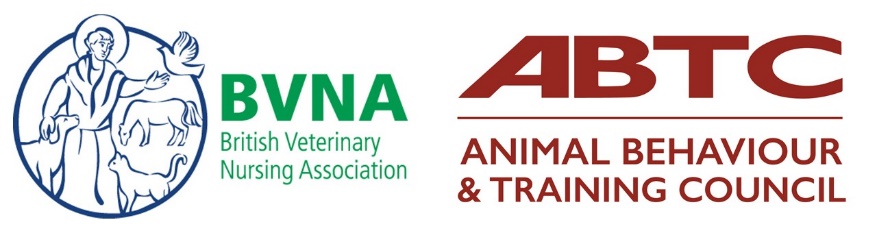 Learning Pathway in BehaviourAccess to the £125 special rate for new BVNA membersThank you for your interest in the BVNA and ABTC Learning Pathway in Behaviour. These instructions are for non-BVNA members who wish to access the special rate of £125, by enrolling onto the Learning Pathway in Behaviour and signing up for BVNA membership at the same time. Step 1: BVNA membershipPlease sign up for BVNA membership here: https://bvna.org.uk/membership/ ORIf your practice are paying for both your course and membership, please indicate this on the form below.Step 2: Contact us to request an invoicePlease complete the following form in full, as this will enable us to enrol you onto the course as quickly as possible. Please send the complete form to cpd@bvna.co.uk. We will then issue you/your practice with an invoice for the remainder of the course fee:Should you have any queries, please contact:For course-related queries: 			Charlotte Bullard charlotte@bvna.co.ukFor administrative or enrolment queries: 	cpd@bvna.co.uk Cohort:November 2022Delegate Full NameMembership Number (if applicable)Full AddressMobile NumberRVN NumberDate of BirthEmail AddressPractice Name and Address (for invoicing purposes)Contact NameContact Email